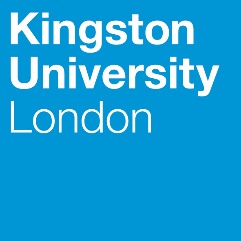 Programme SpecificationTitle of Course: BSc (Hons) Marketing and Advertising with Business ExperienceDate Specification Produced: November 2015Date Specification Last Revised: February 2021This Programme Specification is designed for prospective students, current students, academic staff and potential employers.  It provides a concise summary of the main features of the programme and the intended learning outcomes that a typical student might reasonably be expected to achieve and demonstrate if he/she takes full advantage of the learning opportunities that are provided. More detailed information on the teaching, learning and assessment methods, learning outcomes and content of each module can be found in Student Handbooks and Module Descriptors.SECTION 1:	GENERAL INFORMATIONSECTION 2: THE PROGRAMMEProgramme IntroductionThis innovative degree has been developed explicitly around the practice of marketing and advertising for students who wish to pursue a career in marketing or brand management, or advertising and communications, in either marketing departments or marketing communication agencies, with the aspiration to reach senior leadership and decision-making positions. Kingston’s marketing graduates have secured jobs with companies such as L'Oréal, Leo Burnett, HSBC, Ogilvy One, Virgin Airlines, Marks & Spencer, Toyota, Greenpeace, Google and Dairy Crest. Students can achieve this degree with professional qualifications and a three to four months business experience within the three years of a standard undergraduate programme. Whilst there is a rigorous framework of marketing theory this is in the context of developing practical management skills and gaining work experience. The course is delivered in the modern Kingston Business School with state-of-the-art facilities and teaching rooms, attractively situated on the slopes of Kingston Hill. Faculty members are academics with experience in teaching, research and working in business. Our ‘Marketing Experts Panel’, senior industry professionals, many of them Kingston graduates, have been involved in the development of the degree and are regularly consulted throughout the year to guide our delivery of marketing programmes. In addition, business practitioners participate in the delivery of the programme to ensure the content is lively and up to date.The first year of the programme exposes students to the wider business environment with the core modules Marketing Environment and Organisations & Entrepreneurship alongside an introduction to marketing with the modules Marketing Principles and Managing Marketing Information. At this level, students are expected to be able to describe and structure business and marketing problems.The second year is designed to delve deeper into key aspects of marketing and advertising. The Marketing Insights module focuses on developing an integrated understanding of buyer behaviour and market research, whilst Marketing Metrics addresses the evaluation of marketing operations. The foundations of the first year are built upon with the module Marketing Communications & Advertising. Students complement these core modules with two single-semester (15 credit) elective modules or one year-long 30 elective chosen from a list which includes specialist marketing electives and electives from other subject areas taught within the Business School.Employability is embedded at each level of the programme. This is aimed at supporting students to develop their graduate attributes and employability skills, so they are ready for the world of work. The programme has been developed based on employer input. Students will develop a portfolio of competencies and includes reflections on progress and strengths preparing for internship and place opportunities. This lays the foundation for students to excel in the final year of studies and equip them with the skills and attributes that employers expect of new recruits. In the second year, students have the option to take a summer internship with the support of the Business and Professional Experience team. Internship and placement providers will be subject to due diligence and ongoing monitoring to ensure that the student experience is of a high quality and that equality, and that diversity and inclusion standards are met. This applies equally to placement providers based overseas.There are three options for the 3–4-month Business Experience/Practice:Work Placement/ InternshipConsultancy in PracticeStudy or Work AbroadThe Work Placement option enables students to apply and develop in real organisations the knowledge and skills they have learnt in the classroom. It prepares them to excel in the final year of studies, as well as enhancing the skills and attributes that employers expect from new recruits. All placement organisations are subject to due diligence and ongoing monitoring to ensure that the student experience is of a high quality and that equality, diversity and inclusion standards are met. This applies equally to placement organisations based overseas. The Consultancy in Practice option is situated around students working in a cross-disciplinary team on a live consultancy project. The Study/ Work Abroad option involves students completing a short-term academic programme of study at one of the Kingston’s International Academic Partners or taking up an employment opportunity abroad. Between the second year and the final year, students can take an additional, optional year, to complete a full year-long work placement (including abroad) or a study exchange. The hallmark of this degree is the final year with an emphasis on turning theory to practice. Students have the opportunity to consolidate their learning and develop a thorough understanding of Integrated Marketing Communications and Digital Marketing. The Integrated Marketing Communications module provides students with a deep understanding of the effective integration of marketing communications options in the development of long-term marketing communications and advertising strategies. The Digital Marketing module enables students to examine the range of digital tools which underpin contemporary marketing, and which facilitate and support customer experience management.In the final year the capstone module, Marketing & Advertising in Practice is structured around a live brief from one or more partner companies. Students must develop proposals to present to their ‘clients’, in the time frame and to the standards expected by professionals, drawing on the knowledge and experiences gained from other parts of the course.,. Throughout the programme, there is a strong emphasis on developing skills sought by employers. This includes the ability to conduct and present in-depth analysis of both quantitative and qualitative data, and the confidence to develop marketing and advertising plans with a good understanding of contemporary marketing issues. Students can also choose to study an additional foreign language module. Whilst this module will not contribute credits towards the award of their degree, this enables students to further differentiate themselves in the workplace. Typically, graduates of this degree can expect to pursue a career in marketing management, brand management or advertising account management, or continue to postgraduate study. The degree is accredited by the Chartered Institute of Marketing (CIM). Students have the opportunity to pursue a Professional Level 4 CIM Certificate qualification during their course of study with the support of the University. Graduates may take on their own to pursue the Professional Level 6 CIM Diploma to further enhance their employability.   Due to the experiential nature of the learning on this programme, and the importance of professional development enabling students to develop practical skills, learn from and interact with others, failure to attend may put students at risk of academic failure. The University has introduced a KU Checking system, primarily a project of care that is aimed to identify students who are not engaging fully with their studies and might be at risk of not achieving their potential. In order to enable KU Check-In to best support, students are expected to notify the KU Check in Team (via KUCheckIn@kingston.ac.uk) as soon as possible in the event that are unable to attend due to ill health or any other reason. Aims of the DegreeThe main aims of this degree are as follows:To provide all students with an in-depth knowledge and understanding of the key conceptual frameworks in business and marketing communicationsTo develop the intellectual skills necessary to solve contemporary, complex marketing communications problemsTo enable students to identify, analyse and make recommendations for a range of marketing communications issuesTo develop subject related practical skillsTo develop an understanding and sensitivity to ethical considerations that arise in the practice of marketing particularly around the industry theme of ‘responsible marketing’  To prepare students for graduate employment, research, further study and lifelong learning by developing their intellectual, practical and key (transferable) skills

Intended Learning OutcomesThe programme provides opportunities for students to develop and demonstrate knowledge and understanding, skills and other attributes in the following areas. The programme outcomes are developed with reference to the QAA subject Benchmark Statement for Business and Management (2015) and the Framework for Higher Education Qualifications in England, Wales and Northern Ireland (2008), and relate to the typical student.Programme Learning OutcomesEntry RequirementsThe minimum entry qualifications for the programme are:From A levels:	112 UCAS Tariff PointsBTEC:	DMMAccess Diploma:	Pass Access course with a minimum of 48 credits at level 3 with 21 credits at MeritPlus:	Five GCSEs grade A – C, including Maths and English LanguageAdditionally, for those for whom English is not their first language, the following (or equivalent) qualifications are also needed:TOEFL:	IELTS:Minimum overall mark of 80	Minimum overall mark of 6.0Minimum element marks in:	Minimum element marks in:Reading: 	20	Reading: 	5.5Listening: 19	Listening: 	5.5Writing: 	20	Writing: 	5.5Speaking: 21	Speaking: 	5.5Programme StructureThis programme is offered in full-time and leads to the award of BSc (Hons) Marketing & Advertising. Entry is normally at level 4 with A-level or equivalent qualifications (See section D). Intake is in September.
E1.	Professional and Statutory Regulatory BodiesThe programme is accredited by Association to Advance Collegiate Schools of Business (AACSB) and the Chartered Institute of Marketing (CIM). E2.	Work-based learning, including placement programmesWork placements, or ‘business placement options’ supported by the Business and Professional Experience team, are an important and integral part of the degree. Whilst students must apply for and secure their own placement, the team will support students in all stages of the application process; searching for opportunities, writing CVs, completing application forms, mock interviews, assessment centre activities, allowing students the opportunity to experience the competitive job application process. The Business and Professional Experience team has links to employers with positions available, but students are welcome to find their own placements or internships. Students will also be helped to choose from the other options available for the placement period by the team.  The three to four months placement period enables students to apply their learning to the real-world work environment, linking theoretical concepts to practice and evaluating this relationship. It also allows them to reflect upon their personal experience of working in an applied setting. All students will be assessed during and at the end of this period, normally through a portfolio. This will be marked as pass/fail. Students who choose a short study abroad will be encouraged to also take a short internship.Students who undertake work-based placements or internships benefit greatly, with real experience and work achievements to record on their CV, gaining greater maturity, and enhanced motivation for their studies.
E3.	Outline Programme StructureThis programme is offered in full-time mode and leads to the award of BSc (Hons) Marketing & Advertising for students achieving the full 360 credits.  Credits achieved for the Business Experience option counts towards this final award but not towards degree classification.  Entry is normally at level 4 with A-level or equivalent qualifications (see section D). Intake is in September. Each level consists of four compulsory 30 credit modules. Typically, a student must complete 120 credits at each level. All students will be provided with the University regulations during the Induction period, and at each level of study full details of each module will be provided in module descriptors and student module guides.  Indicative Programme Delivery Schedule1 Business practice must be at least three months but with an option to continue up to September.Principles of Teaching, Learning and Assessment At the heart of the programme is the combination of theory and business practice. Research active staff expose students to current research developments, whilst industry guest speakers provide additional opportunities to relate these to practice. Assignments typically require substantial primary and secondary research, thereby ensuring students progressively develop their analytical, research and presentation skills at each level of the programme. The assessment strategy ensures that students have explicit formative opportunities for practice and ‘feed forward’ designed to help them achieve their full potential in summative assessment. A range of methods are used to actively engage students, including problem and enquiry-based learning, industry research and peer-assisted learning.To further support students and integrate the role of the personal tutor within the academic course structure, all personal tutors will be advised of the nature and timing of the assessments for each module on their tutee's course. This will enable tutors to identify and discuss areas of strength and weakness in each individual student's skills and knowledge set.  As personal tutors remain with a student throughout their degree studies, feedback received and discussed in year one will feed forward into year two, and subsequently into the final year, further enabling tutors to direct tutees to appropriate sources of support, guidance and development.In addition, early formative and summative assessment during the first five weeks of the course is used to monitor student engagement with both in-class and online learning.  Students who are considered 'at risk' due to low engagement can be identified and advised by the personal tutor with the support of the student liaison team where issues are non-academic.
Support for Students and their LearningStudents are supported by:Module Leader for each module A Course Director to help students understand the programme structureA designated programme administratorPersonal TutorsCareers and Employability ServiceA dedicated placement office, with full-time placement support officers and student placement mentorsPeer-Assisted Learning (PAL) student mentorsStudent Liaison Officer and Student Support AssistantsBusiness and Law Academic Skills Centre (BLASC)Technical support to advise students on IT and the use of softwareAn induction week at the start of the programmeOngoing re-induction sessions at appropriate points in the courseAccess to English language support and foreign language tuitionCourse Representatives and Staff Student Consultative CommitteeCanvas – a versatile on-line interactive intranet and learning environmentStudent support facilities that provide advice on issues such as finance, regulations, legal matters, accommodation, international student support etc.Support for disabled studentsThe Union of Kingston StudentsStudents receive professional skills development to prepare for their placementStudents who fail a level five module may be offered a retake opportunity shortly after the initial teaching of that module.  Students who fail the retake will be required to repeat the module(s). Those failing more than one module at retake will not be able to take up any placement opportunity due to the level of academic failure.International students receive additional support from our International office and specialist administrative staff not only when they first arrive but also throughout their programme of study.Ensuring and Enhancing the Quality of the CourseThe University has several methods for evaluating and improving the quality and standards of its provision. These include:External examiners, individual experts from another institution who assess the quality and comparability of our standards to those in other institutions. Boards of Study with student representationAnnual review and developmentPeriodic review undertaken at the subject level with student involvementStudent evaluationStaff Student Consultative CommitteesModeration policies which ensure marking is fair and consistent.Informal feedback mechanisms including Student Quality Circles (a student led mechanism that collects feedback and recommends improvements)Professional and accreditation body approvalsEmployer forum and Business Advisory BoardInstitutional governance structures designed to escalate issues that cannot be solved locally. Employability Statement Developing employable graduates is at the heart of this programme. Kingston Marketing graduates have secured jobs with companies such as L'Oréal, Leo Burnett, HSBC, Ogilvy One, Virgin Airlines, Marks & Spencer, Toyota, Greenpeace, Google and Dairy Crest.At all levels students have the opportunity to engage in work related projects drawing on case studies and real-life scenarios and all modules are designed to develop the skills valued by employers, such as presentations, teamwork, problem-solving and communication skills. This is achieved by embedding employability initiatives within the curriculum as well as designing appropriate assessment methods to mirror real-life practices, for example, business plans, reports and summaries, so that students are exposed to opportunities that continually develop their skills. Students are encouraged to reflect on their learning so they can also articulate how the acquisition of such skills relates to practice and how they can be developed in the future. Business practitioners often contribute to the evaluation of student work.  Students from Kingston in the recent past have undertaken marketing placements at companies such as Lexus, Disney and Hewlett-Packard (HP).To complement the development of employability skills within the curriculum, the Faculty award certificates, such as ‘The Kingston Award’, that formally recognise students who build up a portfolio of skills developed through non-academic activities, for example, volunteering and maintaining a personal development planning journal and attending networking seminars. The faculty offers employment-based activities in which employers are invited on campus to participate in specialist networking activities, such as Spotlight on Marketing, Spotlight on HR, as well as the Strategy into Practice seminar series, which provides additional opportunities for students to hear about current business issues from prominent guest speakers.  As an alternative to immediate employment, Faculty of Business and Social Sciences graduates are also well prepared for postgraduate study.
Approved Variants from the Undergraduate and Postgraduate Regulations 
Variation to the maximum credit load for reassessment by retake for level 5 only, to enable level 5 students to retake up to 60 credits at both assessment boards after each set of 60 credits have been studied.Students with more than 30 credits of failure at level 5 must retrieve this failure at the next available opportunity before being permitted to commence the Business Experience.Other sources of information that you may wish to consult.QAA Benchmark statement website:  https://www.qaa.ac.uk/docs/qaa/subject-benchmark-statements/subject-benchmark-statement-business-and-management.pdf?sfvrsn=db39c881_5 Module DescriptorsModule HandbooksStudent HandbookKingston University website www.kingston.ac.uk Canvas (Kingston University virtual learning environment – for current students only)Development of Programme Learning Outcomes in ModulesThis map identifies where the programme learning outcomes are summatively assessed across the modules for this programme.  It provides an aid to academic staff in understanding how individual modules contribute to the programme aims, a means to help students monitor their own learning, personal and professional development as the programme progresses and a checklist for quality assurance purposes.  S 	indicates where a summative assessment occurs.  Students will be provided with formative assessment opportunities throughout the course to practice and develop their proficiency in the range of assessment methods used.  Technical AnnexTitle:BSc (Hons) Marketing and Advertising with Business ExperienceAwarding Institution:Kingston UniversityTeaching Institution:Kingston Business School, Faculty of Business and Social SciencesLocation:Kingston HillProgramme Accredited by:The Chartered Institute of Marketing (CIM) and AACSB
Knowledge and UnderstandingOn completion of the course students will be able to demonstrate:Intellectual SkillsOn completion of the course students will be able to:Subject Practical Skills On completion of the course students will be able to:A1A knowledge and understanding of the global business environmentB1Develop the intellectual skills necessary to contribute to effective marketing and advertising practiceC1Use a range of qualitative and quantitative market research techniquesA2An in-depth knowledge and understanding of the key functional business areas and contexts such as marketing, b) accounting, c) human resources and organisational behaviour, d) entrepreneurship B2Identify and select relevant sources of business and marketing dataC2Confidently use marketing and financial data A3A detailed and critical understanding of how the marketing functions interrelate with other functional areas and affect overall organisational performanceB3Critically analyse and appraise marketing information to solve complex marketing and advertising problemsC3Select and critically evaluate appropriate theoretical frameworks to research marketing and advertising problems A4An understanding of the appropriate research approaches and literature in the marketing and advertising domainsB4Deal critically with marketing and advertising problems and issues in order to produce recommendations for decision and subsequent actionC4Assist in the management of agency/client relationshipsA5An awareness and understanding of current issues of global concern such as sustainability, ethics and social responsibility and how these relate to contemporary marketing and advertising practiceB5Demonstrate the ability to be independent, autonomous learnersC5Identify, analyse and make recommendations for a range of marketing and advertising issuesSelf-Awareness SkillsCommunication SkillsInterpersonal SkillsResearch and information Literacy SkillsNumeracy SkillsManagement & Leadership SkillsCreativity and Problem-Solving SkillsTake responsibility for own learning and plan for and record own personal developmentExpress ideas clearly and unambiguously in writing and the spoken workWork well with others in a group or teamSearch for and select relevant sources of informationCollect data from primary and secondary sources and use appropriate methods to manipulate and analyse this dataDetermine the scope of a task (or project)Apply scientific and other knowledge to analyse and evaluate information and data and to find solutions to problemsRecognise own academic strengths and weaknesses, reflect on performance and progress and respond to feedbackPresent, challenge and defend ideas and results effectively orally and in writingWork flexibly and respond to changeCritically evaluate information and use it appropriatelyPresent and record data in appropriate formatsIdentify resources needed to undertake the task (or project) and to schedule and manage the resourcesWork with complex ideas and justify judgements made through effective use of evidenceOrganise self effectively, agreeing and setting realistic targets, accessing support where appropriate and managing time to achieve targetsActively listen and respond appropriately to ideas of othersDiscuss and debate with others and make concession to reach agreementApply the ethical and legal requirements in both the access and use of informationInterpret and evaluate data to inform and justify argumentsEvidence ability to successfully complete and evaluate a task (or project), revising the plan where necessaryWork effectively with limited supervision in unfamiliar contextsGive, accept and respond to constructive feedbackAccurately cite and reference information sourcesBe aware of issues of selection, accuracy and uncertainty in the collection and analysis of dataMotivate and direct others to enable an effective contribution from all participantsShow sensitivity and respect for diverse values and beliefsUse software and IT technology as appropriateLevel 4/Year 1Level 4/Year 1Level 4/Year 1Level 4/Year 1Level 4/Year 1Compulsory modulesModule codeCredit valueLevel Teaching BlockManaging Marketing InformationBB4403304TB1 & TB2Marketing PrinciplesBM4702304TB1 & TB2Marketing EnvironmentBM4703304TB1 & TB2Organisations and EntrepreneurshipBS4202304TB1 & TB2This course permits progression from level 4 to level 5 with 90 credits at level 4 or above.Students leaving the programme who have successfully completed 120 level four credits are eligible for the award of Certificate of Higher Education.A list of L6 15 and 30 credit elective modules will be available from which students can select either two single-semester 15 credit elective modules or one year-long 30 elective modules, subject to timetabling constraints. Elective modules will include both marketing subjects and subjects from the wider Business School.This course permits progression from level 4 to level 5 with 90 credits at level 4 or above.Students leaving the programme who have successfully completed 120 level four credits are eligible for the award of Certificate of Higher Education.A list of L6 15 and 30 credit elective modules will be available from which students can select either two single-semester 15 credit elective modules or one year-long 30 elective modules, subject to timetabling constraints. Elective modules will include both marketing subjects and subjects from the wider Business School.This course permits progression from level 4 to level 5 with 90 credits at level 4 or above.Students leaving the programme who have successfully completed 120 level four credits are eligible for the award of Certificate of Higher Education.A list of L6 15 and 30 credit elective modules will be available from which students can select either two single-semester 15 credit elective modules or one year-long 30 elective modules, subject to timetabling constraints. Elective modules will include both marketing subjects and subjects from the wider Business School.This course permits progression from level 4 to level 5 with 90 credits at level 4 or above.Students leaving the programme who have successfully completed 120 level four credits are eligible for the award of Certificate of Higher Education.A list of L6 15 and 30 credit elective modules will be available from which students can select either two single-semester 15 credit elective modules or one year-long 30 elective modules, subject to timetabling constraints. Elective modules will include both marketing subjects and subjects from the wider Business School.This course permits progression from level 4 to level 5 with 90 credits at level 4 or above.Students leaving the programme who have successfully completed 120 level four credits are eligible for the award of Certificate of Higher Education.A list of L6 15 and 30 credit elective modules will be available from which students can select either two single-semester 15 credit elective modules or one year-long 30 elective modules, subject to timetabling constraints. Elective modules will include both marketing subjects and subjects from the wider Business School.This course permits progression from level 4 to level 5 with 90 credits at level 4 or above.Students leaving the programme who have successfully completed 120 level four credits are eligible for the award of Certificate of Higher Education.A list of L6 15 and 30 credit elective modules will be available from which students can select either two single-semester 15 credit elective modules or one year-long 30 elective modules, subject to timetabling constraints. Elective modules will include both marketing subjects and subjects from the wider Business School.This course permits progression from level 4 to level 5 with 90 credits at level 4 or above.Students leaving the programme who have successfully completed 120 level four credits are eligible for the award of Certificate of Higher Education.A list of L6 15 and 30 credit elective modules will be available from which students can select either two single-semester 15 credit elective modules or one year-long 30 elective modules, subject to timetabling constraints. Elective modules will include both marketing subjects and subjects from the wider Business School.SeptOctNovDecDecJanFebMarAprMay-AugMay-AugYear 1Level 4Level 4Level 4Level 4Level 4Level 4Level 4Level 4Level 4Year 1BM4702 Marketing PrinciplesBM4703 The Marketing EnvironmentBB4403 Managing Marketing InformationBS4202 Organisations & EntrepreneurshipBM4702 Marketing PrinciplesBM4703 The Marketing EnvironmentBB4403 Managing Marketing InformationBS4202 Organisations & EntrepreneurshipBM4702 Marketing PrinciplesBM4703 The Marketing EnvironmentBB4403 Managing Marketing InformationBS4202 Organisations & EntrepreneurshipBM4702 Marketing PrinciplesBM4703 The Marketing EnvironmentBB4403 Managing Marketing InformationBS4202 Organisations & EntrepreneurshipBM4702 Marketing PrinciplesBM4703 The Marketing EnvironmentBB4403 Managing Marketing InformationBS4202 Organisations & EntrepreneurshipBM4702 Marketing PrinciplesBM4703 The Marketing EnvironmentBB4403 Managing Marketing InformationBS4202 Organisations & EntrepreneurshipBM4702 Marketing PrinciplesBM4703 The Marketing EnvironmentBB4403 Managing Marketing InformationBS4202 Organisations & EntrepreneurshipBM4702 Marketing PrinciplesBM4703 The Marketing EnvironmentBB4403 Managing Marketing InformationBS4202 Organisations & EntrepreneurshipBM4702 Marketing PrinciplesBM4703 The Marketing EnvironmentBB4403 Managing Marketing InformationBS4202 Organisations & EntrepreneurshipYear 1Year 2Level 5Level 5Level 5Level 5Level 5Level 5Level 5Level 5Level 5Optional Business Practice1Year 2BM5701 Marketing InsightsBM5702 Marketing MetricsBM5704 Marketing Communications & AdvertisingBM5701 Marketing InsightsBM5702 Marketing MetricsBM5704 Marketing Communications & AdvertisingBM5701 Marketing InsightsBM5702 Marketing MetricsBM5704 Marketing Communications & AdvertisingBM5701 Marketing InsightsBM5702 Marketing MetricsBM5704 Marketing Communications & AdvertisingBM5701 Marketing InsightsBM5702 Marketing MetricsBM5704 Marketing Communications & AdvertisingBM5701 Marketing InsightsBM5702 Marketing MetricsBM5704 Marketing Communications & AdvertisingBM5701 Marketing InsightsBM5702 Marketing MetricsBM5704 Marketing Communications & AdvertisingBM5701 Marketing InsightsBM5702 Marketing MetricsBM5704 Marketing Communications & AdvertisingBM5701 Marketing InsightsBM5702 Marketing MetricsBM5704 Marketing Communications & AdvertisingOptional Business Practice1Year 2Optional Business Practice1Year 2One L5 15 credit elective module in TB1One L5 15 credit elective module in TB1One L5 15 credit elective module in TB1One L5 15 credit elective module in TB1One L5 15 credit elective module in TB2One L5 15 credit elective module in TB2One L5 15 credit elective module in TB2One L5 15 credit elective module in TB2One L5 15 credit elective module in TB2Optional Business Practice1Year 2OROne L6 30 credit elective module in TB1 & TB2OROne L6 30 credit elective module in TB1 & TB2OROne L6 30 credit elective module in TB1 & TB2OROne L6 30 credit elective module in TB1 & TB2OROne L6 30 credit elective module in TB1 & TB2OROne L6 30 credit elective module in TB1 & TB2OROne L6 30 credit elective module in TB1 & TB2OROne L6 30 credit elective module in TB1 & TB2OROne L6 30 credit elective module in TB1 & TB2Optional Business Practice1Year 2OROne L6 30 credit elective module in TB1 & TB2OROne L6 30 credit elective module in TB1 & TB2OROne L6 30 credit elective module in TB1 & TB2OROne L6 30 credit elective module in TB1 & TB2OROne L6 30 credit elective module in TB1 & TB2OROne L6 30 credit elective module in TB1 & TB2OROne L6 30 credit elective module in TB1 & TB2OROne L6 30 credit elective module in TB1 & TB2OROne L6 30 credit elective module in TB1 & TB2Optional Business Practice1Final Year Level 6Level 6Level 6Level 6Level 6Level 6Level 6Level 6Level 6Final Year BM6716Marketing & Advertising in PracticeBM6713 Integrated Marketing CommunicationsBM6715 Digital Marketing BM6716Marketing & Advertising in PracticeBM6713 Integrated Marketing CommunicationsBM6715 Digital Marketing BM6716Marketing & Advertising in PracticeBM6713 Integrated Marketing CommunicationsBM6715 Digital Marketing BM6716Marketing & Advertising in PracticeBM6713 Integrated Marketing CommunicationsBM6715 Digital Marketing BM6716Marketing & Advertising in PracticeBM6713 Integrated Marketing CommunicationsBM6715 Digital Marketing BM6716Marketing & Advertising in PracticeBM6713 Integrated Marketing CommunicationsBM6715 Digital Marketing BM6716Marketing & Advertising in PracticeBM6713 Integrated Marketing CommunicationsBM6715 Digital Marketing BM6716Marketing & Advertising in PracticeBM6713 Integrated Marketing CommunicationsBM6715 Digital Marketing BM6716Marketing & Advertising in PracticeBM6713 Integrated Marketing CommunicationsBM6715 Digital Marketing Final Year Final Year One L6 15 credit elective module in TB1One L6 15 credit elective module in TB1One L6 15 credit elective module in TB1One L6 15 credit elective module in TB1One L6 15 credit elective module in TB2One L6 15 credit elective module in TB2One L6 15 credit elective module in TB2One L6 15 credit elective module in TB2One L6 15 credit elective module in TB2Final Year OROne 30 credit elective module in TB1 & TB2OROne 30 credit elective module in TB1 & TB2OROne 30 credit elective module in TB1 & TB2OROne 30 credit elective module in TB1 & TB2OROne 30 credit elective module in TB1 & TB2OROne 30 credit elective module in TB1 & TB2OROne 30 credit elective module in TB1 & TB2OROne 30 credit elective module in TB1 & TB2OROne 30 credit elective module in TB1 & TB2Module codeModule codeLevel 4Level 4Level 4Level 4Level 5Level 5Level 5Level 5Level 6Level 6Level 6Level 6Level 6Module codeModule codeBB4403       BM4702BM4703BS4202BM5701BM5704BM5702BM6712BM6713BM6715BM6XXXKnowledge & UnderstandingA1SKnowledge & UnderstandingA2S(a)S (c/d)S(b)Knowledge & UnderstandingA3SSSKnowledge & UnderstandingA4SSKnowledge & UnderstandingA5SSSSIntellectual SkillsB1SSSSSSIntellectual SkillsB2SSSSSIntellectual SkillsB3SSSIntellectual SkillsB4SSSSSIntellectual SkillsB5SSSSSSSSSSSPractical SkillsC1SSPractical SkillsC2SSSSSPractical SkillsC3SSPractical SkillsC4SSPractical SkillsC5SSSSFinal Award(s):BSc (Hons) Marketing and Advertising with Business ExperienceIntermediate Award(s):CertHE, DipHe, Ordinary degree (exit awards only)Minimum Period of Registration:Three years Maximum Period of Registration:Six years FHEQ Level for the Final Award:Level 6QAA Subject Benchmark:General BusinessModes of Delivery:Full-time Language of Delivery:EnglishFaculty:Faculty of Business and Social SciencesJACS code:N5 MarketingUCAS Code:N590 Course Code:UWMAD1MAD03 